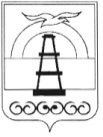 АДМИНИСТРАЦИЯ МУНИЦИПАЛЬНОГО ОБРАЗОВАНИЯ ГОРОДСКОЙ ОКРУГ «ОХИНСКИЙ»ПОСТАНОВЛЕНИЕот _____________                                                                                	     № ______г. ОхаВ соответствии со статьей 78 Бюджетного кодекса Российской Федерации, статьями 16, 52 Федерального закона от 06.10.2003 № 131-ФЗ «Об общих принципах организации местного самоуправления в Российской Федерации», постановлением Правительства Российской Федерации от 18.09.2020 №1492 «Об общих требованиях к нормативным правовым актам, муниципальным правовым актам, регулирующим предоставление субсидий, в том числе грантов в форме субсидий, юридическим лицам, индивидуальным предпринимателям, а также физическим лицам - производителям товаров, работ, услуг, и о признании утратившими силу некоторых актов Правительства Российской Федерации и отдельных положений некоторых актов Правительства Российской Федерации», руководствуясь статьей 42 Устава муниципального образования городской округ «Охинский» Сахалинской области,ПОСТАНОВЛЯЮ:1. Внести в Порядок предоставления субсидии из бюджета муниципального образования городской округ «Охинский» муниципальным казенным предприятиям на возмещение и (или) финансовое обеспечение затрат, связанных с производством (реализацией) товаров, выполнением работ и оказанием услуг в сфере жилищно-коммунального хозяйства, утвержденный постановлением администрации муниципального образования городской округ «Охинский» от 15.04.2020 № 235, следующее изменение: 1.1. абзац третий подпункта 2.1.5 изложить в следующей редакции:«- получатели Субсидии не должны являться иностранными юридическими лицами, в том числе местом регистрации которых является государство или территория, включенные в утверждаемый Министерством финансов Российской Федерации перечень государств и территорий, используемых для промежуточного (офшорного) владения активами в Российской Федерации (далее - офшорные компании), а также российскими юридическими лицами, в уставном (складочном) капитале которых доля прямого или косвенного (через третьих лиц) участия офшорных компаний в совокупности превышает 25 процентов (если иное не предусмотрено законодательством Российской Федерации). При расчете доли участия офшорных компаний в капитале российских юридических лиц не учитывается прямое и (или) косвенное участие офшорных компаний в капитале публичных акционерных обществ (в том числе со статусом международной компании), акции которых обращаются на организованных торгах в Российской Федерации, а также косвенное участие таких офшорных компаний в капитале других российских юридических лиц, реализованное через участие в капитале указанных публичных акционерных обществ;».2. Опубликовать настоящее постановление в газете «Сахалинский нефтяник» и разместить на официальном сайте администрации муниципального образования городской округ «Охинский» www.adm-okha.ru.3. Контроль за исполнением настоящего постановления возложить на председателя комитета по управлению муниципальным имуществом и экономике муниципального образования городской округ «Охинский».  О внесении изменения в Порядок предоставления субсидии из бюджета муниципального образования городской округ «Охинский» муниципальным казенным предприятиям на возмещение и (или) финансовое обеспечение затрат, связанных с производством (реализацией) товаров, выполнением работ и оказанием услуг в сфере жилищно-коммунального хозяйства, утвержденный постановлением администрации муниципального образования городской округ «Охинский» от 15.04.2020 № 235Глава муниципального образования городской округ «Охинский»Е.Н. Михлик